26 марта 2019 годаОрганизационно – массовое мероприятиев рамках городского проекта«Умные каникулы»Игровая программа для детей старшего дошкольного возраста«Ярмарка талантов»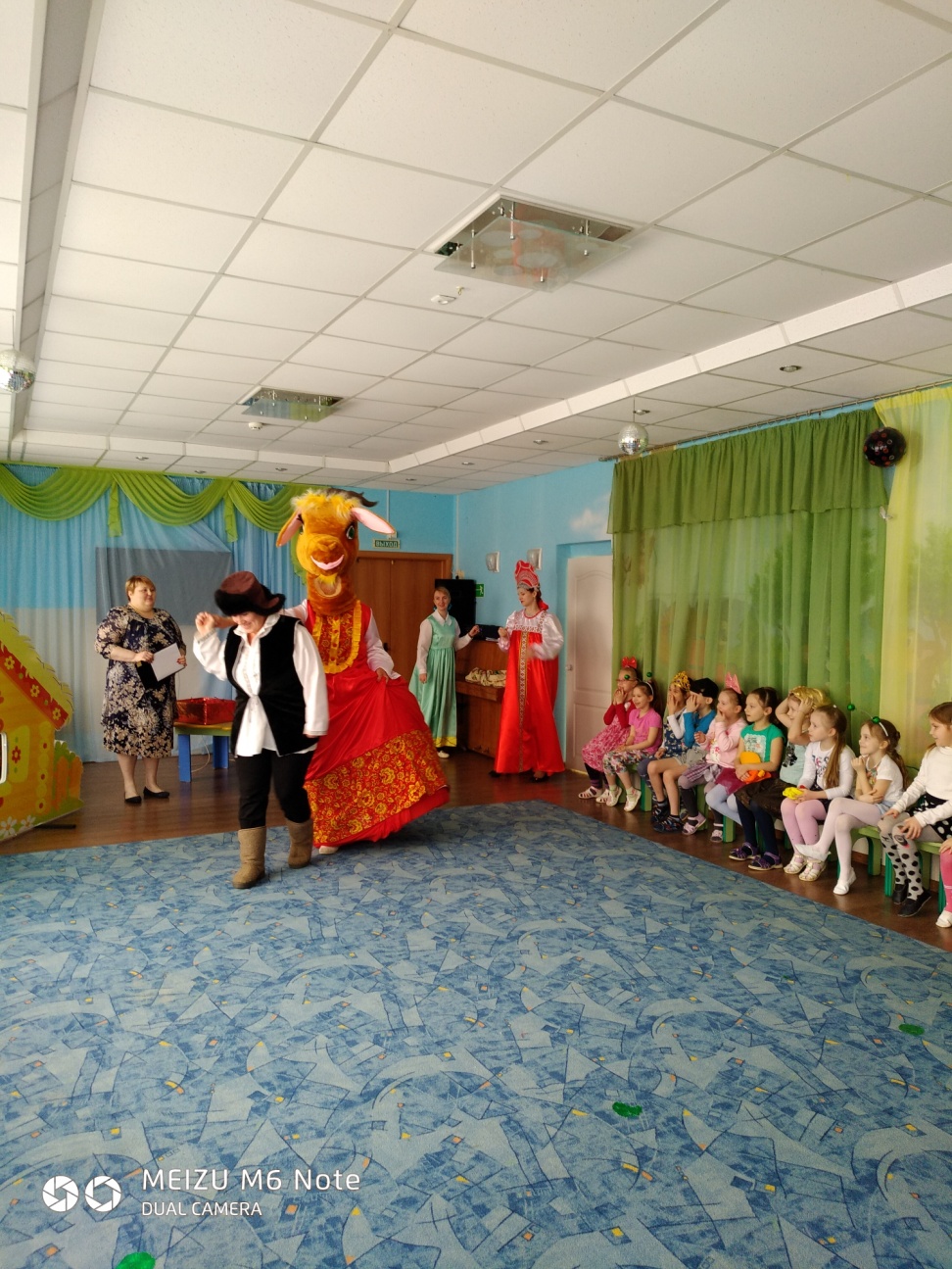 Цель: содействие росту активности и интереса детей к проведению массовых мероприятий, сплочение детских коллективов.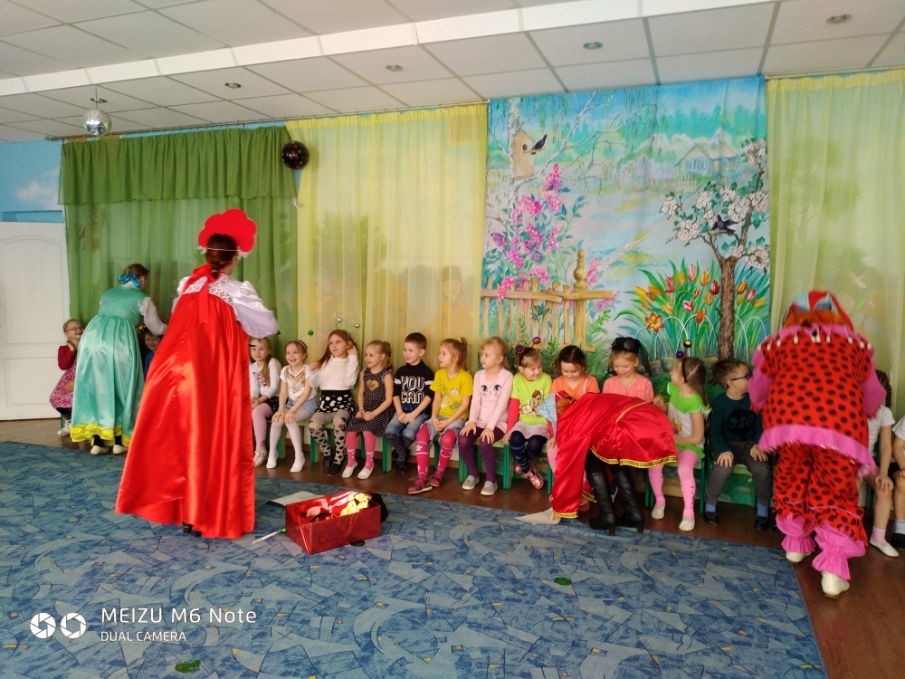 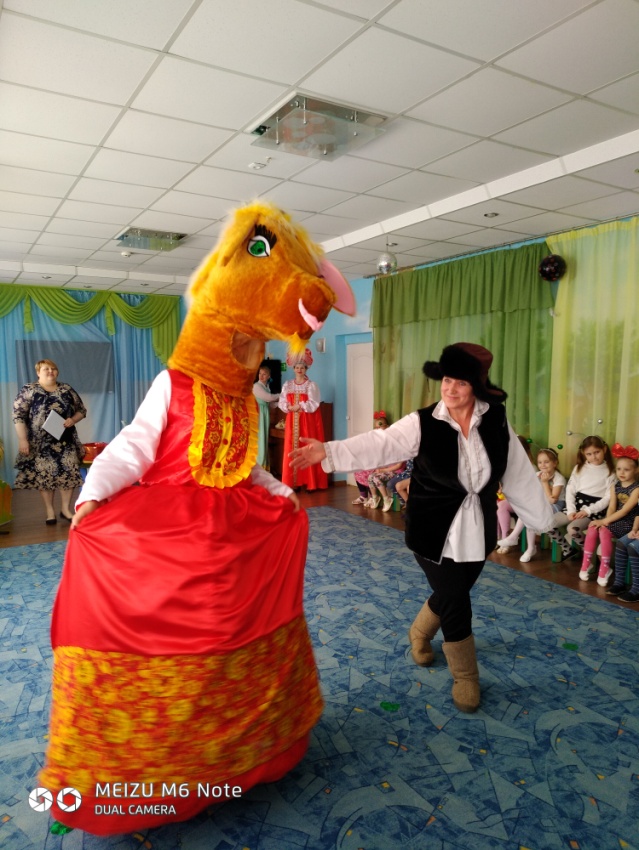 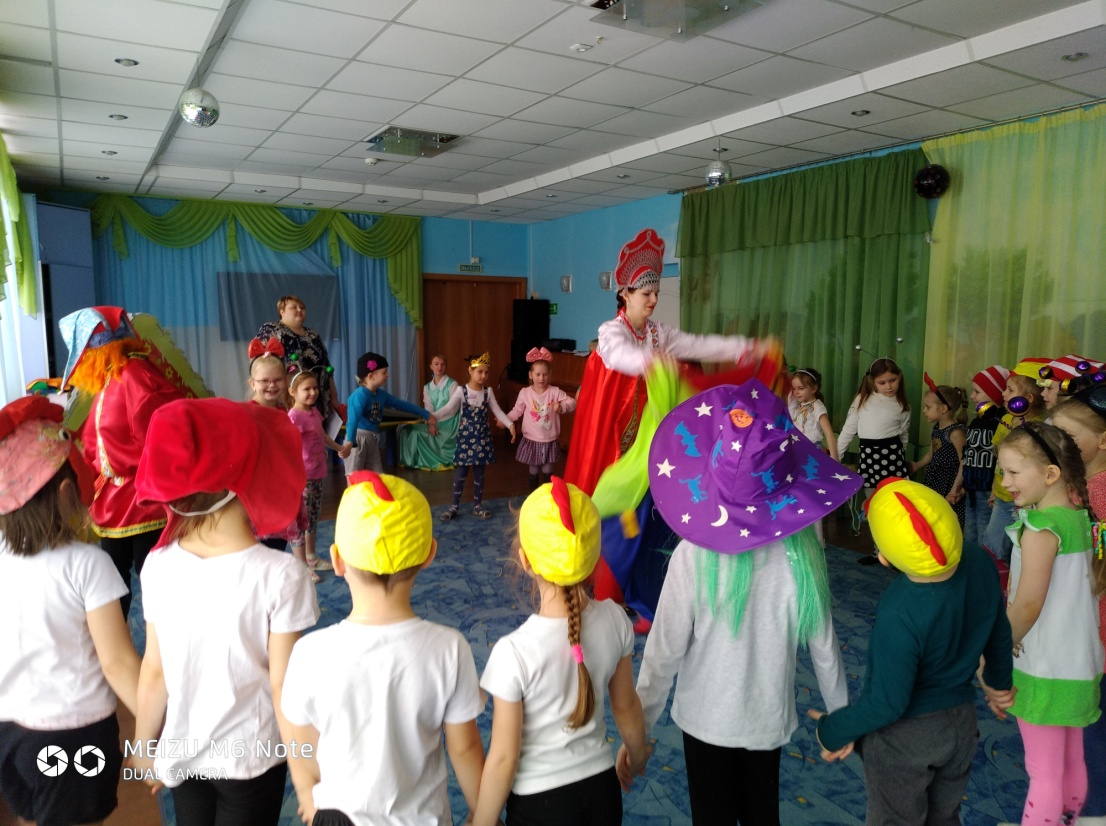 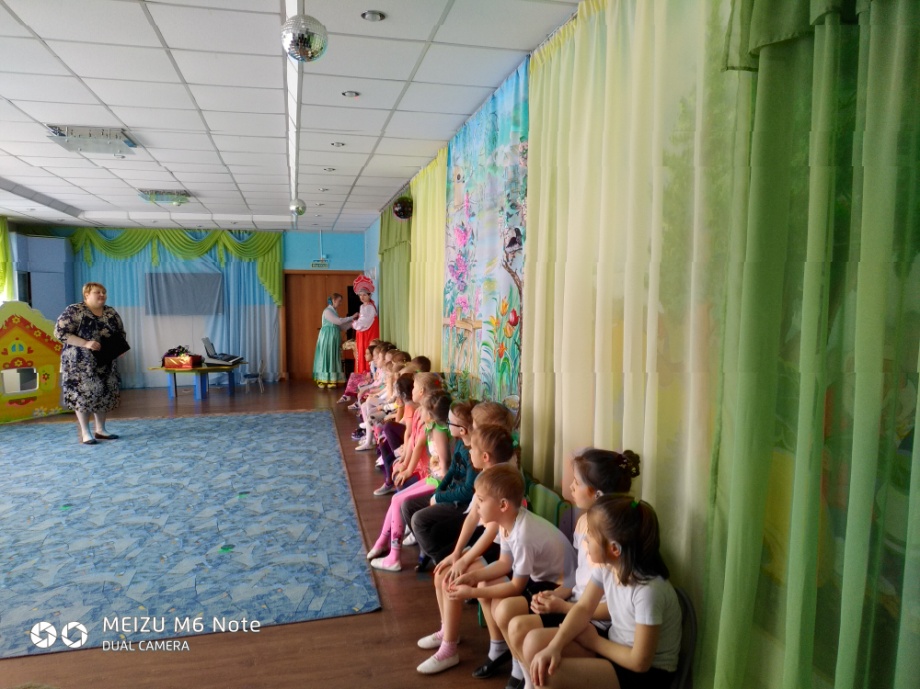 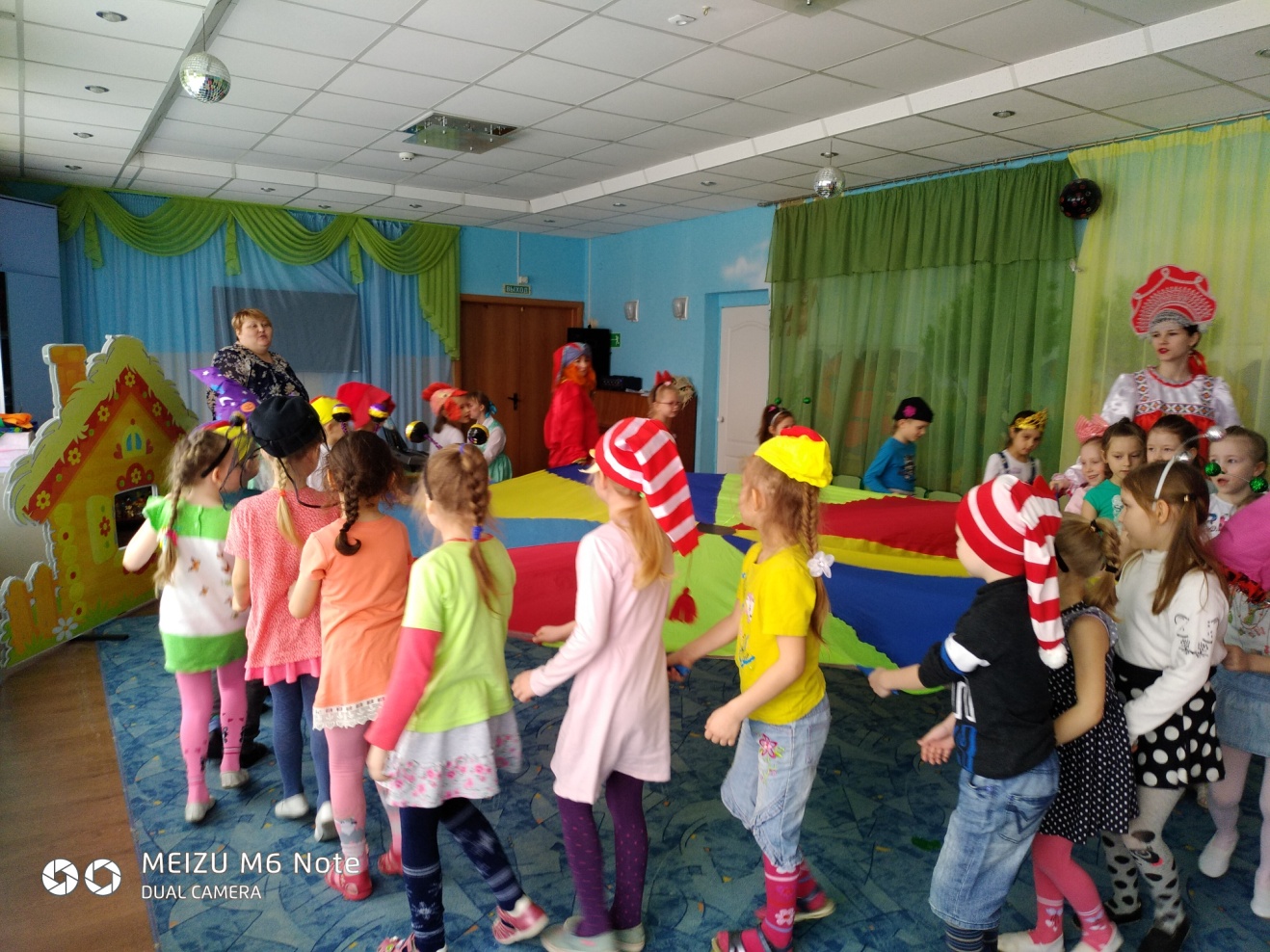 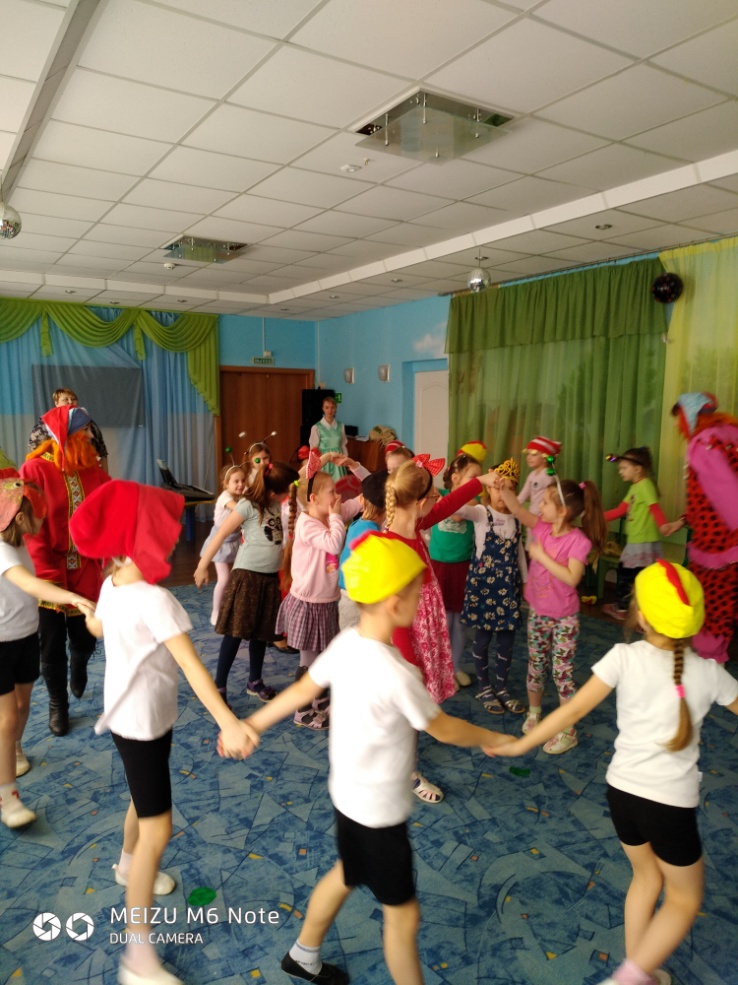 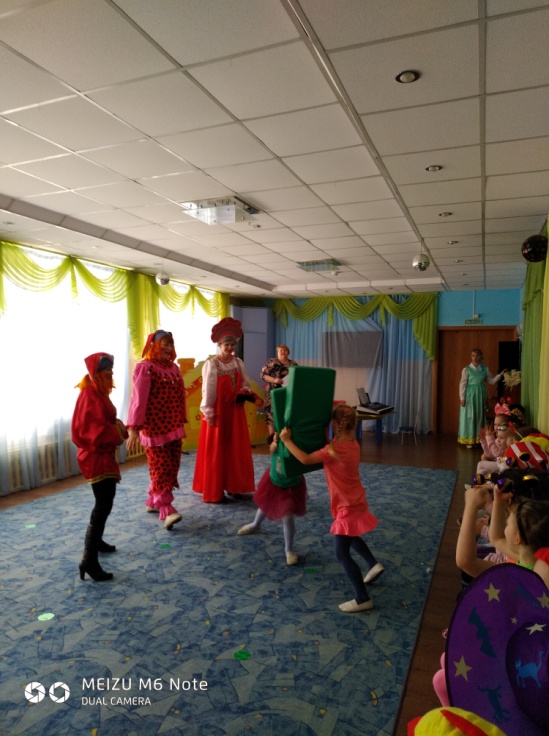 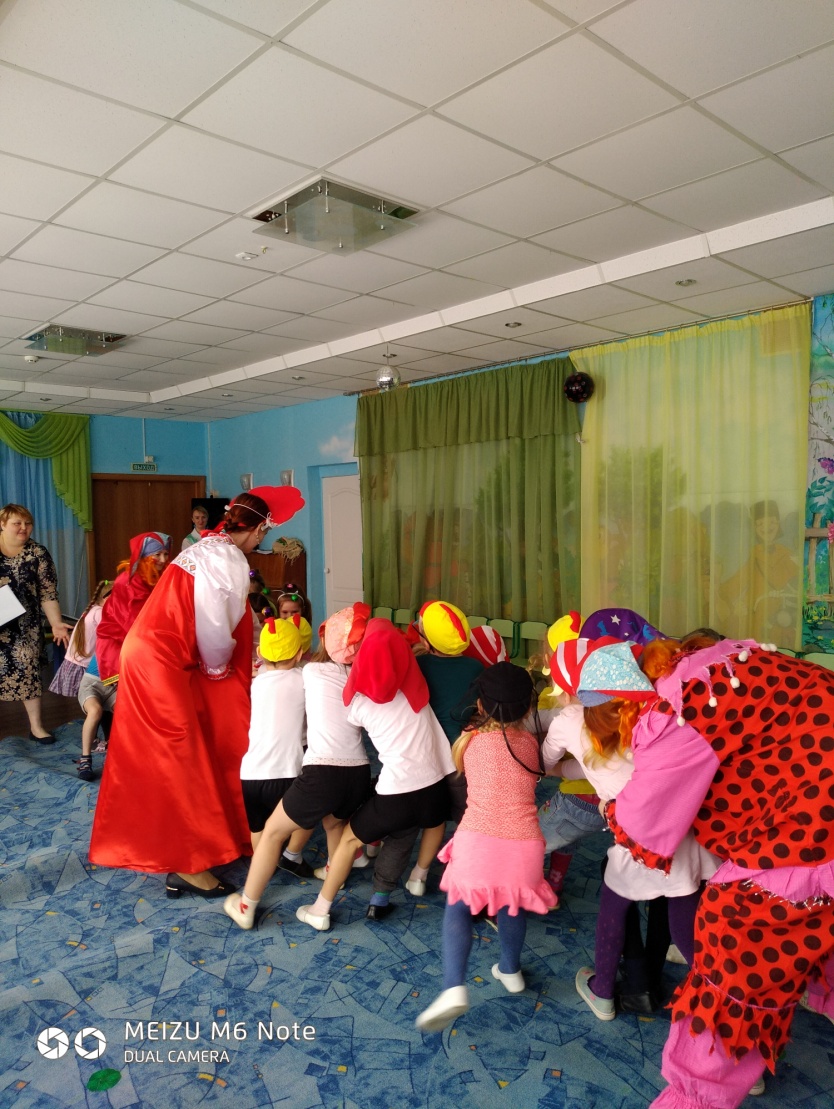 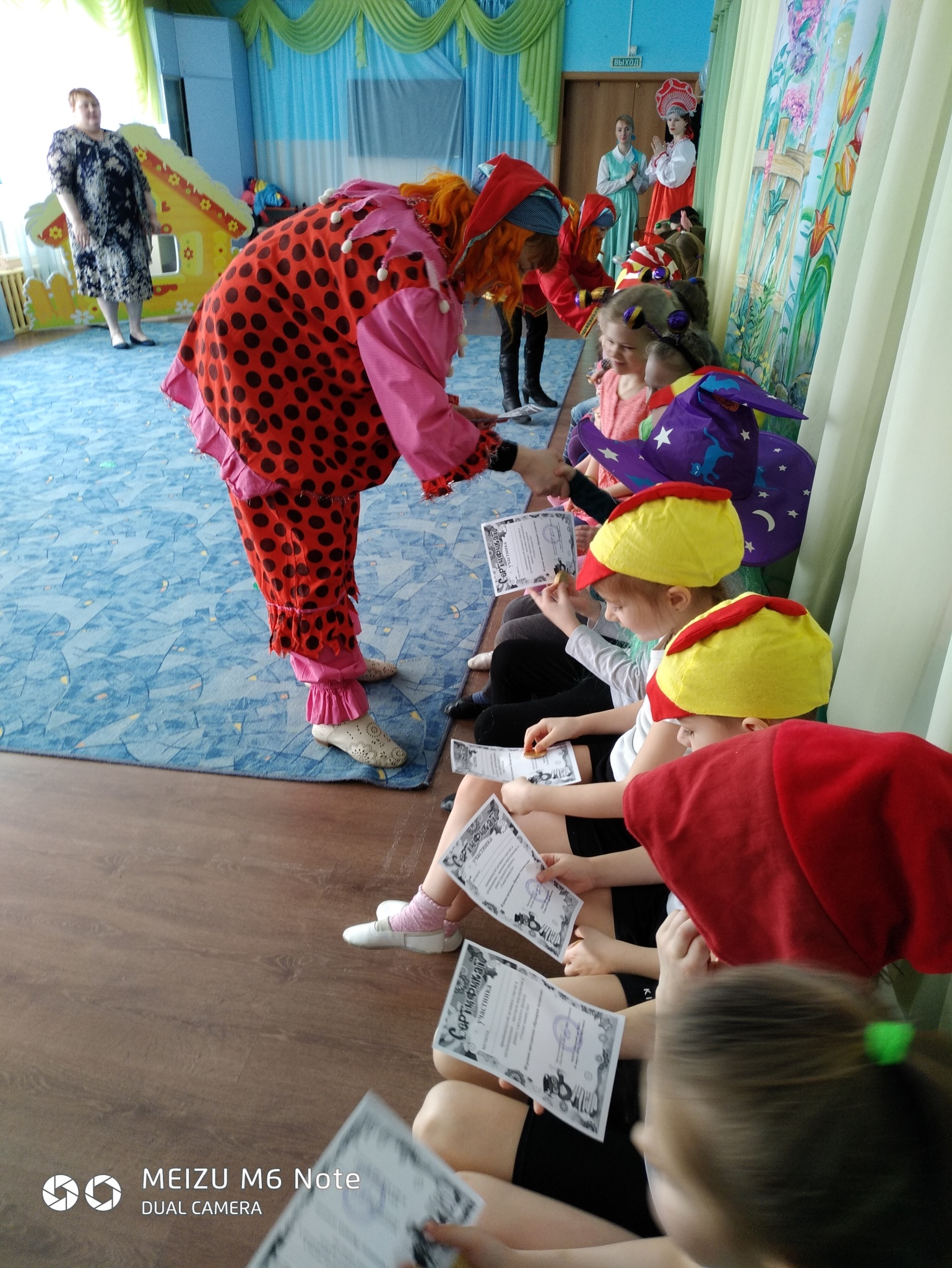 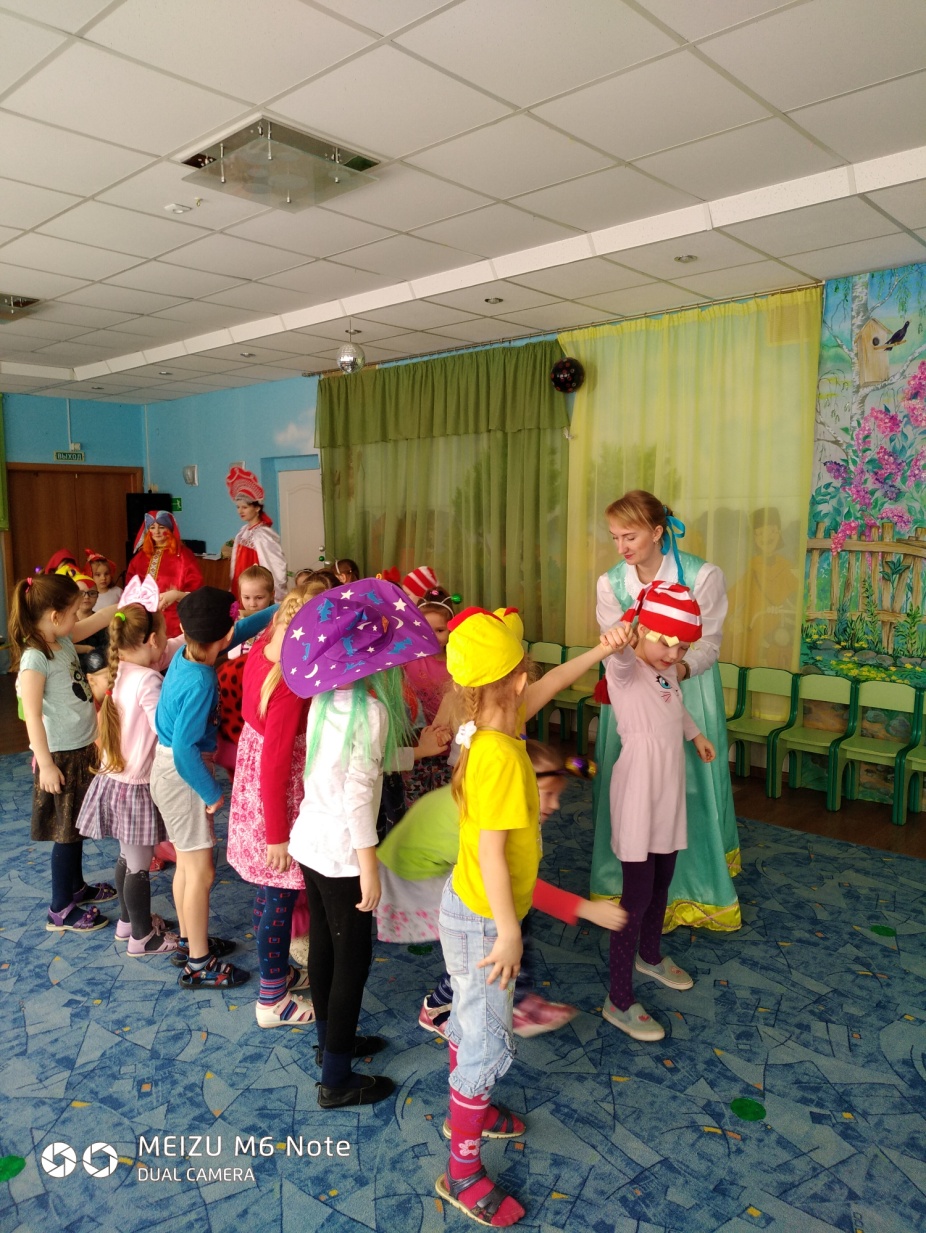 